Предшколска установа „Наша радост“ Лучани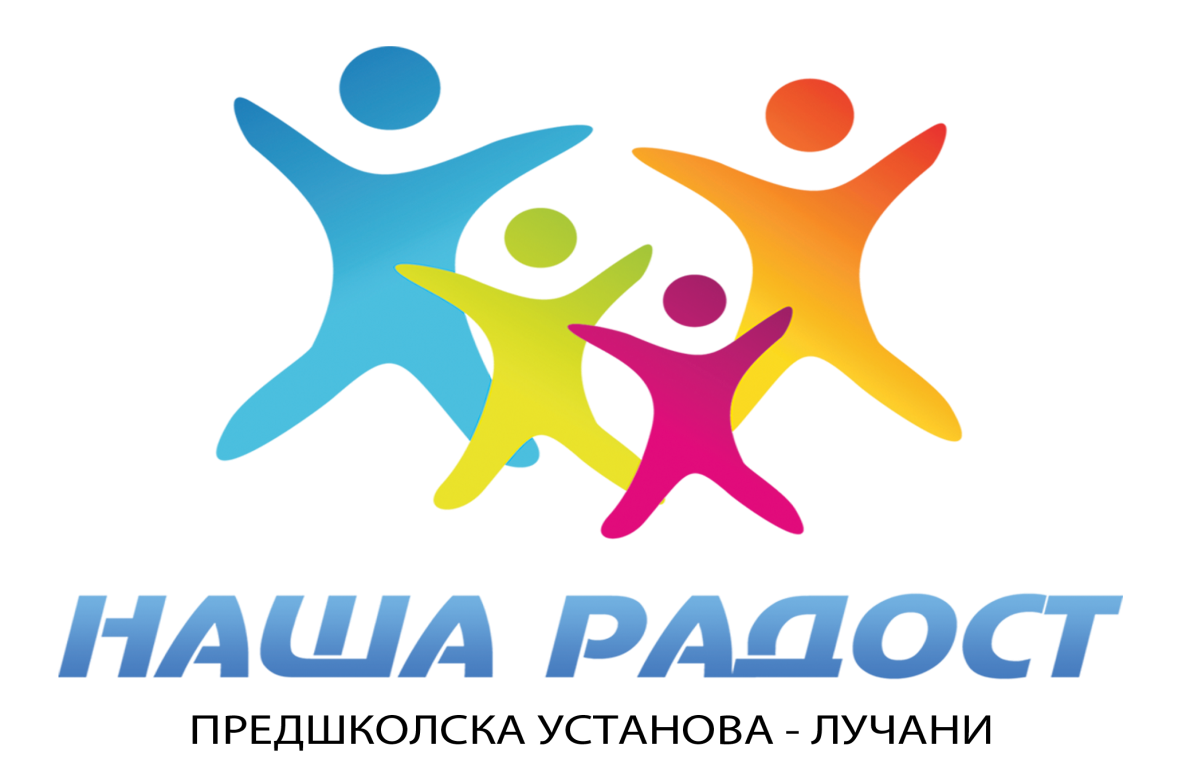 Правилник о дисциплинској и материјалној одговорностизапослених у Предшколској установи „Наша радост“ ЛучаниЈул, 2018. год.	На основу члана 119. став 1. тачка 1) Закона о основама система образовања и васпитања ("Сл. гласник РС" број 881/17 и 27/18 - даље: Закон) и члана 139. став 6. Статута Предшколске установе „Наша радост“ Лучани, управни одбор установе (даље: орган управљања установе) на седници одржаној дана __________ године доноси,ПРАВИЛНИК О ДИСЦИПЛИНСКОЈ И МАТЕРИЈАЛНОЈ ОДГОВОРНОСТИ ЗАПОСЛЕНИХ У ПУ „НАША РАДОСТ“ ЛУЧАНИОсновне одредбе Члан 1. 	Овим правилником уређује се: одговорност запослених за повреду радне обавезе и повреду забране прописане Законом о основама система образовања и васпитања, врсте повреда обавеза запослених, дисциплинске мере, удаљење са рада, дисциплински поступак и друга питања везана за покретање, вођење и утврђивање одговорности у дисциплинском поступку, евиденција изречених дисциплинских мера и материјална одговорност запослених. Члан 2.	Запослени у установи одговара за повреду радне обавезе и повреду забране која је у време извршења била прописана Законом, Статутом и овим правилником.Члан 3.	Запослени преузима обавезе и дужности на раду и у вези са радом ступањем на рад и потписивањем уговора о раду, и дужан је да поштује одредбе закона, подзаконских аката и општих аката установе.Одговорност запосленогЧлан 4.	Запослени одговара за: 1. Лакшу повреду радне обавезе утврђене Статутом уи овим правилником; 2. Тежу повреду радне обавезе прописану Законом; 3. Повреду забране из чл. 110-113. Закона; 4. Материјалну штету коју нанесе установи, намерно или крајњом непажњом, у складу са законом. Врсте повреда радних обавеза запосленихЛакше повреде радних обавезаЧлан 5. Лакше повреде радних обавеза запослених у установи су: 	1. неблаговремени долазак на посао и одлазак с посла пре истека радног времена или неоправдано или недозвољено напуштање радног места у току радног времена, 	2. неоправдан изостанак с посла до два радна дана, 	3. неоправдано пропуштање запосленог да у року од 24 часа обавести о спречености доласка на посао, недостављање потврде лекара о привременој спречености за рад одмах а најкасније у року од три дана од дана спречености као и недостављање лекарских дознака са крајњим роком до последњег дана у месецу у коме је постојала спреченост за рад,	4. неоправдано неодржавање појединих облика васпитно-образовног рада, 	5. неуредно и неблаговремено вођење педагошке документације и евиденције (укључујући књиге рада, записнике и сл.) 	6. непријављивање или неблаговремено пријављивање кварова на дидактичким средствима, апаратима, инсталацијама и другим средствима, 	7. одбијање сарадње са другим радницима установе и непреношење радних искустава на друге млађе раднике и приправнике, 	8. неуљудно или недолично понашање према другим запосленим, родитељима, ометање других запослених у раду, а који не представљају тежу повреду радне обавезе,	9. обављање приватног посла за време рада, 	10. необавештавање о пропустима у вези са заштитом на раду, 	11. прикривање материјалне штете, 	12. несавесно чување списа и података,	13. неоправдани изостанци са седница стручних органа и других тела,	14. невршење дежурства по утврђеном распореду,	15. онемогућавање или спречавање другог радника у извршавању својих радних обавеза,	16. неотклањање настанка штете која угрожава безбедност и услове рада деце, запослених и трећих лица,	17. непоступање по налогу директора,	18. непридржавање одредаба закона и општих аката установе. Теже повреде радне обавезеЧлан 6.	Теже повреде радне обавезе прописане су Законом.	Теже повреде радне обавезе запосленог у установи су: 	1) извршење кривичног дела на раду или у вези са радом; 	2) подстрекавање на употребу алкохолних пића код деце и ученика, или омогућавање, давање или непријављивање набавке и употребе; 	3) подстрекавање на употребу наркотичког средства или психоактивне супстанце код ученика или њено омогућавање, или непријављивање набавке и употребе; 	4) ношење оружја у установи; 	5) наплаћивање припреме ученика школе у којој је наставник у радном односу, а ради оцењивања, односно полагања испита; 	6) долазак на рад у припитом или пијаном стању, употреба алкохола или других опојних средстава; 	7) неоправдано одсуство са рада најмање три узастопна радна дана; 	8) неовлашћена промена података у евиденцији, односно јавној исправи; 	9) неспровођење мера безбедности деце, ученика и запослених; 	10) уништење, оштећење, скривање или изношење евиденције, односно обрасца јавне исправе или јавне исправе; 	11) одбијање давања на увид резултата писмене провере знања ученицима, родитељима, односно другим законским заступницима; 	12) одбијање пријема и давања на увид евиденције лицу које врши надзор над радом установе, родитељу, односно другом законском заступнику; 	13) неовлашћено присвајање, коришћење и приказивање туђих података; 	14) незаконит рад или пропуштање радњи чиме се спречава или онемогућава остваривање права детета, ученика или другог запосленог; 	15) неизвршавање или несавесно, неблаговремено или немарно извршавање послова или налога директора у току рада; 	16) злоупотреба права из радног односа; 	17) незаконито располагање средствима, школским простором, опремом и имовином установе; 	18) друге повреде радне обавезе у складу са законом.Повреде забранеЧлан 7.	Забране из чл. 110-113. прописане су Законом о основама система образовања и васпитања.Забрана дискриминацијеЧлан 8.	У установи су забрањене дискриминација и дискриминаторско поступање, којим се на непосредан или посредан, отворен или прикривен начин, неоправдано прави разлика или неједнако поступа, односно врши пропуштање (искључивање, ограничавање или давање првенства), у односу на лице или групе лица, као и на чланове њихових породица или њима блиска лица на отворен или прикривен начин, а који се заснива на раси, боји коже, прецима, држављанству, статусу мигранта, односно расељеног лица, националној припадности или етничком пореклу, језику, верским или политичким убеђењима, полу, родном идентитету, сексуалној оријентацији, имовном стању, социјалном и културном пореклу, рођењу, генетским особеностима, здравственом стању, сметњи у развоју и инвалидитету, брачном и породичном статусу, осуђиваности, старосном добу, изгледу, чланству у политичким, синдикалним и другим организацијама и другим стварним, односно претпостављеним личним својствима, као и по другим основима утврђеним законом којим се прописује забрана дискриминације. 	Не сматрају се дискриминацијом посебне мере уведене ради постизања пуне равноправности, заштите и напретка лица, односно групе лица која се налазе у неједнаком положају. 	Установа је дужна да предузме све мере прописане овим законом када се посумња или утврди дискриминаторно понашање у установи. 	Ближе критеријуме за препознавање облика дискриминације од стране запосленог, детета, ученика, одраслог, родитеља односно другог законског заступника или трећег лица у установи, заједнички прописују министар и министар надлежан за људска и мањинска права. 	Поступање установе када се посумња или утврди дискриминаторно понашање, начине спровођења превентивних и интервентних активности, обавезе и одговорности запосленог, детета, ученика, одраслог, родитеља односно другог законског заступника, трећег лица у установи, органа и тела установе и друга питања од значаја за заштиту од дискриминације, прописује министар.Забрана насиља, злостављања и занемаривањаЧлан 9.	У установи је забрањено физичко, психичко, социјално, сексуално, дигитално и свако друго насиље, злостављање и занемаривање запосленог, детета, ученика, одраслог, родитеља односно другог законског заступника или трећег лица у установи. 	Повреде забране, из става 1. овог члана, које запослени учини према другом запосленом у установи, уређују се законом. 	Под насиљем и злостављањем подразумева се сваки облик једанпут учињеног, односно понављаног вербалног или невербалног понашања које има за последицу стварно или потенцијално угрожавање здравља, развоја и достојанства личности детета, ученика и одраслог. 	Занемаривање и немарно поступање представља пропуштање установе или запосленог да обезбеди услове за правилан развој детета, ученика и одраслог. 	Установа је дужна да одмах поднесе пријаву надлежном органу ако се код детета, ученика или одраслог примете знаци насиља, злостављања или занемаривања. 	Под физичким насиљем, у смислу овог закона, сматра се: физичко кажњавање детета, ученика или одраслог од стране запосленог, родитеља односно другог законског заступника или трећег лица у установи; свако понашање које може да доведе до стварног или потенцијалног телесног повређивања детета, ученика, одраслог или запосленог; насилно понашање запосленог према детету, ученику или одраслом, као и ученика и одраслог према другом ученику, одраслом или запосленом. 	Под психичким насиљем, у смислу овог закона, сматра се понашање које доводи до тренутног или трајног угрожавања психичког и емоционалног здравља и достојанства. 	Под социјалним насиљем, у смислу овог закона, сматра се искључивање детета, ученика и одраслог из групе вршњака и различитих облика активности установе. 	Под сексуалним насиљем и злостављањем, у смислу овог закона, сматра се понашање којим се дете и ученик сексуално узнемирава, наводи или приморава на учешће у сексуалним активностима које не жели, не схвата или за које није развојно дорастао или се користи за проституцију, порнографију и друге облике сексуалне експлоатације. 	Под дигиталним насиљем и злостављањем, у смислу овог закона, сматра се злоупотреба информационо комуникационих технологија која може да има за последицу повреду друге личности и угрожавање достојанства и остварује се слањем порука електронском поштом, смс-ом, ммс-ом, путем веб-сајта (web сите), четовањем, укључивањем у форуме, социјалне мреже и другим облицима дигиталне комуникације. 	Установа је дужна да надлежном органу пријави сваки облик насиља, злостављања и занемаривања у установи почињен од стране родитеља, односно другог законског заступника или трећег лица у установи. 	Протокол поступања у установи у одговору на насиље и злостављање, садржај и начине спровођења превентивних и интервентних активности, услове и начине за процену ризика, начине заштите од насиља, злостављања и занемаривања, прописује министар. 	Ближе услове о начинима препознавања невербалних облика злостављања деце и ученика од стране запосленог за време неге, одмора, рекреације и других облика васпитно-образовног рада, прописује министар.Забрана понашања које вређа углед, част или достојанство Члан 10. 	Забрањено је свако понашање запосленог према детету, ученику и одраслом; детета, ученика и одраслог према запосленом; родитеља, односно другог законског заступника или трећег лица према запосленом; запосленог према родитељу, односно другом законском заступнику; детета, ученика и одраслог према другом детету, ученику или одраслом, којим се вређа углед, част или достојанство. 	Директор установе дужан је да у року од три дана од дана сазнања за повреду забране из става 1. овог члана предузме одговарајуће активности и мере у оквиру надлежности установе. 	Ближе услове о начинима препознавања понашања којима се вређа углед, част или достојанство у установи, заједнички прописују министар и министар надлежан за људска и мањинска права. 	Поступање установе када се посумња или утврди вређање угледа, части или достојанства, начине спровођења превентивних и интервентних активности, услове и начине за процену ризика, начине заштите и друга питања од значаја за заштиту, прописује министар.Забрана страначког организовања и деловањаЧлан 11.	У установи је забрањено страначко организовање и деловање и коришћење простора установе у те сврхе.Дисциплинске мере Члан 12. 	Дисциплинске мере су: - За лакше повреде радних обавеза: писана опомена и новчана казна; - За теже повреде радне обавезе из члана 164. Закона и повреду забране из чл. 110-113. Закона: новчана казна, удаљење са рада и престанак радног односа. 	Запосленом који изврши повреду забране прописане чланом 112. Закона једанпут, изриче се новчана казна или привремено удаљење са рада три месеца. 	Запосленом који изврши повреду забране прописане чланом 110, 111. и 113. Закона, односно други пут изврши повреду забране прописане чланом 112. Закона и запосленом који учини повреду радне обавезе из члана 164. тач. 1)-7) Закона, изриче се мера престанка радног односа. 	За повреду радне обавезе из члана 164. тач. 8)-18) Закона изриче се новчана казна или удаљење са рада у трајању до три месеца, а мера престанка радног односа уколико су наведене повреде учињене свесним нехатом, намерно или у циљу прибављања себи или другом противправне имовинске користи. 	Новчана казна за лакшу повреду радне обавезе изриче се у висини до 20% од плате исплаћене за месец у коме је одлука донета у трајању до три месеца. 	Новчана казна за тежу повреду радне обавезе и за повреду забране прописане чланом 112. Закона изриче се у висини од 20% -35% од плате исплаћене за месец у коме је одлука донета, у трајању до шест месеци. Удаљење са радаЧлан 13.	Запослени се привремено удаљује са рада због учињене теже повреде радне обавезе из члана 164. тач. 1)-4), 6), 9) и 17) и повреде забране из чл. 110-113. Закона до окончања дисциплинског поступка у складу за Законом. 	Са рада се привремено удаљује и васпитач и стручни сарадник коме је суспендована лиценца на основу члана 147. Закона, до укидања суспензије лиценце. 	Одлуку о удаљавању са рада доноси директор или управни одбор, ако то не учини директор.	Накнада плате запосленог за време удаљења са рада врши се у складу са одредбама Закона о раду. Дисциплински поступакЧлан 14.	Директор установе покреће и води дисциплински поступак, доноси решење и изриче меру у дисциплинском поступку против запосленог. 	Дисциплински поступак покреће се писменим закључком, а који садржи податке о запосленом, опис повреде забране, односно радне обавезе, време, место и начин извршења и доказе који указују на извршење повреде. 	Запослени је дужан да се писмено изјасни на наводе из закључка из става 2. овог члана у року од осам дана од дана пријема закључка. 	Запослени мора бити саслушан, са правом да усмено изложи своју одбрану, сам или преко заступника, а може за расправу доставити и писмену одбрану. 	Изузетно, расправа се може одржати и без присуства запосленог, под условом да је запослени на расправу уредно позван. 	О одржаном рочишту, саслушању запосленог, сведока и извођењу доказа води се записник. 	На остала питања вођења дисциплинског поступка сходно се примењују правила управног поступка. 	Против закључка из става 3. овог члана није дозвољен приговор, нити је дозвољена жалба, нити се може покренути управни спор. Члан 15.	Дисциплински поступак је јаван, осим у случајевима прописаним законом.	По спроведеном поступку доноси се решење којим се запосленом изриче дисциплинска мера, којим се ослобађа од одговорности или којим се поступак обуставља. 	Покретање дисциплинског поступка застарева у року од три месеца од дана сазнања за повреду радне обавезе и учиниоца, односно у року од шест месеци од дана када је повреда учињена, осим ако је учињена повреда забране из чл. 110-113. Закона, у ком случају покретање дисциплинског поступка застарева у року од две године од дана када је учињена повреда забране. 	Вођење дисциплинског поступка застарева у року од шест месеци од дана покретања дисциплинског поступка. 	Застарелост не тече ако дисциплински поступак не може да се покрене или води због одсуства запосленог или других разлога у складу са законом.Члан 16.	За лакше повреде радне обавезе из овог статута може се изрећи писана опомена и новчана казна у висини од 20 процената од једномесечног износа плате за месец у коме је одлука донета, у трајању до три месеца. 	Запосленом који изврши повреду забране прописане чланом 112. Закона једанпут, изриче се новчана казна или привремено удаљење са рада три месеца. 	Запосленом који изврши повреду забране прописане чл. 110, 111. и 113. Закона, односно који други пут изврши повреду забране прописане чланом 112. Закона, као и запосленом који учини повреду радне обавезе из члана 164. тач. 1)-7) Закона, изриче се мера престанка радног односа. 	Запосленим престаје радни однос од дана пријема коначног решења директора. 	За повреду радне обавезе из члана 164. тач. 8)-18) Закона изриче се новчана казна или удаљење са рада у трајању до три месеца, а мера престанка радног односа уколико су наведене повреде учињене свесним нехатом, намерно или у циљу прибављања себи или другоме противправне имовинске користи. РешењеЧлан 17.	Пре доношења решења морају се утврдити све чињенице које су од значаја за одлучивање. 	Директор одлучује о изрицању дисциплинске мере запосленом имајући у виду: тежину и последице учињене повреде, степен одговорности запосленог, његово раније понашање и понашање после учињене повреде и друге олакшавајуће и/или отежавајуће околности. 	По спроведеном поступку доноси се решење којим се запосленом изриче дисциплинска мера, којом се ослобађа одговорности или којим се поступак обуставља. 	Уколико је изречена дисциплинска мера престанак радног односа, запосленом престаје радни однос од дана пријема коначног решења директора. Рокови застарелостиЧлан 18.	Покретање дисциплинског поступка застарева у року од три месеца од сазнања за повреду радне обавезе и учиниоца, односно у року од шест месеци од када је повреда учињена, осим ако је учињена повреда забране из чл. 110-113. Закона у ком случају покретање дисциплинског поступка застарева у року од две године од дана када је учињена повреда забране. 	Вођење дисциплинског поступка застарева у року од шест месеци од дана покретања дисципинског поступка. 	Застарелост не тече ако дисциплински поступак не може да се покрене или води због одсуства запосленог или других разлога у складу са законом. Правна заштита Члан 19. 	Правна заштита запосленог уређена је Законом. ДостављањеЧлан 20.	Закључци, позиви за расправу и решења достављају се запосленом лично, у просторијама Установе, односно на адресу пребивалишта или боравишта запосленог. 	Ако послодавац запосленом није могао да достави наведене акте у смислу става 1. овог члана, дужан је да о томе сачини писмену белешку. 	У случају из става 3. овог члана акт се објављује на огласној табли Установе и по истеку осам дана од дана објављивања сматра се достављеним. Евиденција о изреченим дисциплинским мерамаЧлан 21.	Установа води евиденцију о дисциплинским мерама изреченим запосленом, у складу са законом. Материјална одговорност запосленогЧлан 22.	Запослени одговара за материјалну штету коју нанесе установи на раду и у вези са радом намерно или крајњом непажњом. 	Ако је штету проузроковало више запослених намерно или крајњом непажњом, а не може се утврдити удео сваког од запослених у учињеној штети, запослени ће за штету одговарати солидарно. 	Постојање штете, њену висину, околности под којим је штета настала, ко је штету проузроковао и како се надокнађује утврђује Комисија коју именује послодавац, у којој мора бити представник синдиката. Комисија ради у складу са законом, општим актом установе и овим правилником.	Поступак и начин накнаде штете одређује Комисија, у складу са законом, општим актом установе и овим Правилником.Члан 23.	Поступак за утврђивање одговорности запосленог за штету проузроковану Установи покреће директор решењем по пријему писмене пријаве или сазнања за проузроковану штету.	Директор послодавца дужан је да донесе решење о покретању поступка за утврђивање одговорности у року од пет дана од дана пријема пријаве о проузрокованој штети послодавца или личном сазнању да је штета проузрокована послодавцу.	Пријава из става 2. овог члана нарочито садржи: име и презиме запосленог који је штету проузроковао послодавцу, време и начин извршења штетне радње, доказе који указују да је запослени проузроковао штету послодавцу и предлог директору послодавца да покрене поступак за утврђивање одговорности запосленог за штету.	Решење о покретању поступка за утврђивање одговорности запосленог за штету доноси се у писаном облику и нарочито садржи: име и презиме запосленог, послове на које је запослени распоређен, време, место и начин извршења штетне радње и доказе који указују да је запослени извршио штетну радњу.	Кад запослени прими решење о покретању поступка за утврђивање одговорности за штету, послодавац образује комисију и заказује расправу о одговорности запосленог за насталу штету.Члан 24.	Постојање штете и околности под којима је настала, висину и начин накнаде утврђује посебна комисија од најмање три члана коју образује директор. 	Комисија из става 1. овог члана заказује расправу, спроводи поступак саслушања запосленог чија се одговорност утврђује, сведока (ако их има) и изводи друге доказе ради утврђивања чињеничног стања. 	Висина штете утврђује се на основу ценовника и књиговодствене вредности оштећене ствари или на основу процене вештачењем стручњака. 	Ако се висина штете не може утврдити у тачном износу, односно на основу ценовника или књиговодствене евиденције или би утврђивање њеног износа проузроковало несразмерне трошкове, висину накнаде штете утврђује комисија у паушалном износу, проценом штете или вештачењем преко стручног лица.Члан 25.	О спроведеном поступку сачињава се записник и утврђује степен кривице запосленог и висина штете, на основу кога директор доноси решење о одговорности запосленог или о ослобађању од одговорности. 	Саставни део записника из става 1. овог члана је и изјава запосленог да ли пристаје да накнади штету. 	Решењем из става 1. овог члана утврђује се начин накнаде штете и рок у коме је запослени дужан да накнади штету. 	Ако запослени не пристане да накнади штету у утврђеном року, о накнади штете одлучује надлежни суд. Завршне одредбеЧлан 26.	Овај правилник ступа на снагу осмог дана од дана објављивања на огласној табли Установе. 	Ступањем на снагу овог правилник престаје да важи Правилник о дисциплинској и материјалној одговорности запослених број: 1213/7 од 24.11.2010. године.